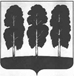 АДМИНИСТРАЦИЯ БЕРЕЗОВСКОГО РАЙОНАХАНТЫ-МАНСИЙСКОГО АВТОНОМНОГО ОКРУГА - ЮГРЫПОСТАНОВЛЕНИЕот 20.08.2021				                                       № 961пгт. БерезовоО типовых формах документов, используемых при осуществлении муниципального контроляВ соответствии с частью 3 статьи 21 Федерального закона от 31.07.2020 № 248-ФЗ «О государственном контроле (надзоре) и муниципальном контроле в Российской Федерации»:1. Утвердить:- типовую форму предписания об устранении выявленных нарушений и (или) о проведении мероприятий по предотвращению причинения вреда (ущерба) охраняемым законом ценностям согласно приложению 1 к настоящему постановлению;- типовую форму акта о невозможности проведения контрольного мероприятия согласно приложению 2 к настоящему постановлению;- типовую форму акта о непредставлении или несвоевременном представлении контролируемым лицом документов и материалов, запрошенных при проведении контрольных мероприятий, невозможности провести опрос должностных лиц и (или) работников контролируемого лица, ограничении доступа в помещения, воспрепятствовании иным мерам по осуществлению контрольного мероприятия согласно приложению 3 к настоящему постановлению;- типовую форму протокола осмотра согласно приложению 4 к настоящему постановлению;- типовую форму протокола досмотра согласно приложению 5 к настоящему постановлению;- типовую форму протокола опроса согласно приложению 6 к настоящему постановлению;- типовую форму протокола инструментального обследования согласно приложению 7 к настоящему постановлению;- типовую форму задания на проведение контрольного мероприятия без взаимодействия согласно приложению 8 к настоящему постановлению;2.Опубликовать настоящее постановление в газете «Жизнь Югры» и разместить на официальном сайте органов местного самоуправления Березовского района.3. Настоящее постановление вступает в силу после его подписания и распространяется на правоотношения, возникающие с 01.01.2022.4. Контроль за исполнением настоящего постановления оставляю за собой.И.о. главы района	П.В.АртеевПриложение 1к постановлению администрацииБерезовского районаот 20.08.2021 №961Оформляется на бланкеадминистрации Березовского районаПредписаниеоб устранении выявленных нарушенийи (или) о проведении мероприятий по предотвращениюпричинения вреда (ущерба) охраняемым законом ценностям№______Место оформления                                                   «_____» _________________ года                                              _______ часов _________ минутВыдано ____________________________________________________________________    (наименование юридического лица, фамилия, имя, отчество индивидуального            предпринимателя, фамилия, имя, отчество гражданина)по результатам _______________________________________________________,                  (наименование контрольного мероприятия, дата и номер акта контрольного мероприятия)проведенного в рамках осуществления ____________________________________,                                                 (вид контроля)    По  истечении установленного настоящим предписанием срока информация обустранении   выявленных   нарушений   обязательных  требований  и  (или)  опроведении   мероприятий   по   предотвращению  причинения  вреда  (ущерба)охраняемым  законом  ценностям  (с  приложением  подтверждающих документов) направляется в ______________________________________________________________________________________________________________  (наименование структурного подразделения контрольного органа, почтовый                                  адрес, адрес электронной почты, телефон)    Невыполнение   настоящего   предписания  в  установленный  срок  влечетадминистративную  ответственность,  предусмотренную  статьей  19.5  КодексаРоссийской Федерации об административных правонарушениях.Должностное лицо:_____________________________    _______________   __________________(фамилия, имя, отчество, должность)       (подпись)            (дата)                                   М.П.Предписание получил:______________________________________________________________________                                (должность)_________________________        _______________           __________________     (фамилия, имя, отчество)                (подпись)                            (дата)______________________________________________________________________       (сведения о документах (реквизиты), удостоверяющих полномочия законного представителя юридического лица, индивидуального предпринимателя, гражданина)Отметка об отказе от получения предписания: ______________________________Предписание направлено: ________________________________________________         (способ направления, дата и (или) номер уведомления (при наличии))Приложение 2к постановлению администрацииБерезовского районаот 20.08.2021 №961Оформляется на бланкеАдминистрации Березовского районаАкто невозможности проведения контрольного мероприятияN ______Место составления                                                   «_____» _________________ года                                                                                      _______ часов _________ минутПри проведении ______________________________________________________                        (наименование контрольного мероприятия)в рамках осуществления ______________________________________________                                    (указать вид контроля)в отношении ________________________________________________________    (наименование юридического лица, фамилия, имя, отчество индивидуального                предпринимателя, фамилия, имя, отчество гражданина)по адресу: __________________________________________________________                     (место проведения контрольного мероприятия)на основании _________________________________________________________                  (вид документа с указанием реквизитов (номер, дата) )должностным  лицом,  уполномоченным на проведение контрольного мероприятия,______________________________________________________________________,                    (фамилия, имя, отчество, должность)установлено, что проведение ___________________________________________                                (наименование контрольного мероприятия)невозможно в связи ___________________________________________________________________________________________________________________________   (указать причину: в связи с отсутствием контролируемого лица по месту                                нахождения(осуществления деятельности);______________________________________________________________________  либо в связи с фактическим неосуществлением деятельности контролируемым                                  лицом;______________________________________________________________________ либо в связи с иными действиями (бездействием) (указать какими конкретно) контролируемого лица,   повлекшими невозможность проведения или завершения контрольного   мероприятия)Приложения к акту (при наличии): _______________________________________Должностное лицо:_________________________________    _______________   __________________(фамилия, имя, отчество, должность)           (подпись)                     (дата)Приложение 3к постановлению администрацииБерезовского районаот 20.08.2021 №961Оформляется на бланкеАдминистрации Березовского районаАкто непредставлении или несвоевременном представленииконтролируемым лицом документов и материалов,запрошенных при проведении контрольных мероприятий,невозможности провести опрос должностных лици (или) работников контролируемого лица,ограничении доступа в помещения, воспрепятствовании иным мерампо осуществлению контрольного мероприятия№______Место составления                                               "_____" _________________ года                                                                                     _______ часов _________ минутПри проведении ____________________________________________________                        (наименование контрольного мероприятия)в рамках осуществления _______________________________________________                                    (указать вид контроля)в отношении __________________________________________________________    (наименование юридического лица, фамилия, имя, отчество индивидуального             предпринимателя, фамилия, имя, отчество гражданина)по адресу: __________________________________________________________                     (место проведения контрольного мероприятия)на основании _________________________________________________________                  (вид документа с указанием реквизитов (номер, дата))должностным  лицом,  уполномоченным на проведение контрольного мероприятия,______________________________________________________________________,                    (фамилия, имя, отчество, должность)установлено,  что  (в  акте  указывается  один  или  несколько из указанныхвариантов):    -  контролируемым  лицом  не представлены (несвоевременно представлены)следующие документы и материалы: __________________________________________________________________________________________________________;(указать перечень документов и материалов, запрошенных контрольным органом, установленные и фактические сроки представления документов и материалов)    -  провести  опрос  должностных  лиц и (или) работников контролируемоголица не представилось возможным в связи _____________________________;                                                  (указать причину)    -  доступ  в  помещения,  необходимый  для  осуществления  контрольногомероприятия, ограничен, а именно: ____________________________________;    -   контролируемое   лицо   воспрепятствует   мерам   по  осуществлениюконтрольного мероприятия, а именно: ___________________________________Приложения к акту (при наличии): ______________________________________Должностное лицо:____________________________           _______________  ____________________(фамилия, имя, отчество, должность)      (подпись)                            (дата)Приложение 4к постановлению администрацииБерезовского районаот 20.08.2021 №961Оформляется на бланкеАдминистрации Березовского районаПротокол осмотра№ ________Место составления                                                  "_____" _________________ года                                                                                      _______ часов _________ минутПри проведении ____________________________________________________                        (наименование контрольного мероприятия)в рамках осуществления ______________________________________________                                    (указать вид контроля)в отношении _________________________________________________________  (наименование юридического лица, фамилия, имя, отчество индивидуального            предпринимателя, фамилия, имя, отчество гражданина)по адресу: __________________________________________________________                     (место проведения контрольного мероприятия)на основании _________________________________________________________                 (вид документа с указанием реквизитов (номер, дата))должностным  лицом,  уполномоченным на проведение контрольного мероприятия,______________________________________________________________________,                    (фамилия, имя, отчество, должность)произведен осмотр ________________________________________________________________________________________________________________________   (перечень осмотренных территорий и помещений (отсеков), а также вид,количество и иные идентификационные признаки обследуемых объектов, имеющие  значение для контрольного мероприятия, информация о визуально установленных нарушениях обязательных требований)Осмотр  осуществлялся  в  присутствии  контролируемого  лица (представителяконтролируемого лица) ____________________________________________________________________________________________________________________                   (фамилия, имя, отчество руководителя,    представителя юридического лица (индивидуального предпринимателя),                                гражданина)и (или) с применением видеозаписи ____________________________________                                     (указать информацию о видеозаписи)Приложения к протоколу (при наличии): ________________________________Должностное лицо:___________________________              _______________     ___________________(фамилия, имя, отчество, должность)       (подпись)                              (дата)Приложение 5к постановлению администрацииБерезовского районаот 20.08.2021 №961Оформляется на бланкеАдминистрации Березовского районаПротокол досмотра№ ________Место составления                                                   «_____» _________________ года                                                                                     _______ часов _________ минутПри проведении ________________________________________________________                         (наименование контрольного мероприятия)в рамках осуществления _________________________________________________                                   (указать вид контроля)в отношении ___________________________________________________________    (наименование юридического лица, фамилия, имя, отчество индивидуального              предпринимателя, фамилия, имя, отчество гражданина)по адресу: _____________________________________________________________                    (место проведения контрольного мероприятия)на основании __________________________________________________________                  (вид документа с указанием реквизитов (номер, дата))должностным  лицом,  уполномоченным на проведение контрольного мероприятия,__________________________________________________________,                    (фамилия, имя, отчество, должность)произведен досмотр _____________________________________________________ (перечень досмотренных помещений (отсеков), транспортных средств, продукции   (товаров), а также вид, количество и иные идентификационные признаки    исследуемых объектов, имеющих значение для контрольного (надзорного)                               мероприятия)    Досмотр  осуществлялся  в  присутствии  контролируемого лица (представителяконтролируемого лица) _______________________________________________________________________________________________________________________                   (фамилия, имя, отчество руководителя,    представителя юридического лица (индивидуального предпринимателя),  гражданина)с применением видеозаписи ______________________________________________                                 (указать информацию о видеозаписи)Приложение к протоколу досмотра (при наличии): _________________________.Должностное лицо:________________________________    _______________   __________________(фамилия, имя, отчество, должность)       (подпись)                      (дата)Приложение 6к постановлению администрацииБерезовского районаот 20.08.2021 №961Оформляется на бланкеАдминистрации Березовского районаПротокол опроса№ ________Место составления                                                 «_____» _________________ года                                                                                     _______ часов _________ минутПри проведении _______________________________________________________                        (наименование контрольного мероприятия)в рамках осуществления ________________________________________________                                     (указать вид контроля)в отношении __________________________________________________________________    (наименование юридического лица, фамилия, имя, отчество индивидуального               предпринимателя, фамилия, имя, отчество гражданина)по адресу: ____________________________________________________________                    (место проведения контрольного мероприятия)на основании __________________________________________________________                  (вид документа с указанием реквизитов (номер, дата))должностным  лицом,  уполномоченным на проведение контрольного мероприятия,______________________________________________________________________,                    (фамилия, имя, отчество, должность)произведен опрос ______________________________________________________,                   (фамилия, имя, отчество, должность опрашиваемого лица)документ, удостоверяющий личность: _____________________________________,                            (реквизиты документа, удостоверяющего личность)проживающего по адресу: _______________________________________________,          (адрес регистрации по месту жительства и фактического проживания)телефон: _________________________________________________________________,в ходе которого опрашиваемый сообщил следующее: ______________________________________________________________________________________________Достоверность изложенных сведений подтверждаю ________________________________________________________________________________________________          (фамилия, имя, отчество, должность опрашиваемого лица)Должностное лицо:_________________________________   _______________   ___________________(фамилия, имя, отчество, должность)      (подпись)                             (дата)Опрашиваемое лицо: ________________________________________________                                         (должность)_____________________________    _____________    ________________________   (фамилия, имя, отчество)                      (подпись)              (дата)Приложение 7к постановлению администрацииБерезовского районаот 20.08.2021 №961Оформляется на бланкеАдминистрации Березовского районаПротокол инструментального обследования№________Место составления                                                "_____" _________________ года                                                                                      _______ часов _________ минутПри проведении _______________________________________________________                       (наименование контрольного мероприятия)в рамках осуществления ________________________________________________                                     (указать вид контроля)в отношении __________________________________________________________    (наименование юридического лица, фамилия, имя, отчество индивидуального  предпринимателя,            фамилия, имя, отчество гражданина, местонахождение)по адресу: __________________________________________________________                    (место проведения контрольного мероприятия)на основании __________________________________________________________                 (вид документа с указанием реквизитов (номер, дата))должностным  лицом,  уполномоченным на проведение контрольного мероприятия,______________________________________________________________________,                    (фамилия, имя, отчество, должность)имеющим  допуск  к  работе  на  специальном  оборудовании,  к использованиютехнических   приборов   (далее   -   специальные   средства),  произведеноинструментальное обследование с применением следующих специальных средств и методик инструментального обследования: _____________________________________________________________________________________________________(информация о марке, наименовании специального средства, срока поверки (при                              необходимости)и методиках инструментального обследования)в отношении ___________________________________________________________            (перечень объектов инструментального обследования, в том числе                                адрес, вид, количество и иные идентификационные признаки исследуемых объектов, имеющих значение для контрольного (надзорного) мероприятия)По результатам инструментального обследования установлено _____________________________________________________________________________________      (результат инструментального обследования, нормируемое значение      показателей, подлежащих контролю при проведении инструментального          обследования, и выводы о соответствии этих показателей     установленным нормам, иные сведения, имеющие значение для оценки результатов инструментального обследования)Должностное лицо:_________________________________   _______________   ___________________(фамилия, имя, отчество, должность)            (подпись)             (дата)Приложение 8к постановлению администрацииБерезовского районаот 20.08.2021 №961Оформляется на бланкеАдминистрации Березовского районаЗадание № _______на проведение ______________________________(наименование контрольного мероприятия без взаимодействия)При проведении _______________________________________________________;                       (наименование контрольного мероприятия)в рамках осуществления ________________________________________________;                                     (указать вид контроля)должностным  лицом контрольного органа,  уполномоченным на проведение контрольного мероприятия назначить_____________________________________;                    (фамилия, имя, отчество, должность)Цели и задачи контрольного мероприятия: ________________________________;Сроки проведения контрольного мероприятия: _____________________________;Сроки подготовки отчета о проведенном контрольном мероприятии: __________ ;Приложения (при наличии): ____________________________________________;Уполномоченное должностное лицо контрольного органа:_________________________________    _______________   __________________(фамилия, имя, отчество, должность)           (подпись)                     (дата)N п/пПеречень выявленных нарушений обязательных требований, мероприятий по предотвращению причинения вреда (ущерба) охраняемым законом ценностямНаименование нормативного правового акта, требования которого нарушены, с указанием его структурных единицСрок исполнения